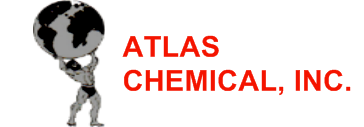 A-CHLOR(IMO APPROVED PRODUCT)12.5% SODIUM HYPOCHLORITE SOLUTIONDESCRIPTIONA-CHLOR is a 12.5% sodium hypochlorite (Bleach). It is used to clean films left from cargoes such as styrene, acrylates, certain mineral and vegetable oils, and palm fatty acids.PRODUCT FEATURESA-Chlor same a bleach, 12.5% sodium hypochlorite in solutionMETHOD/USEUse as bleachA-Chlor may be used with high PH products as an additive, or “boosting” agent for cleaning certain residuesPROPERTIESPH: 12-14 (25°C)				Solubility: Completely MiscibleHMIS: Rating 3-0-1Stock Points:                         U.S.A.: 		South America:		Europe:		Africa:		Asia:         Houston         	Panama			Rotterdam	Egypt	                Singapore         New York	                Trinidad